Biology: 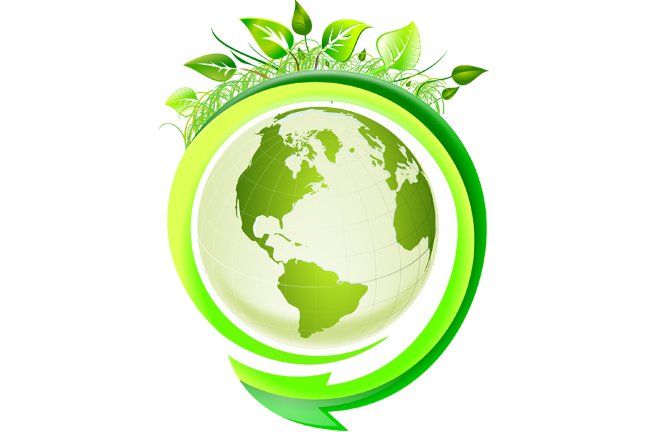 The Living EarthCourse OutlineCourse Outline, cont.                                                         Grading PolicySemester grades will be based on the following categories and weighted percentages:Labs and Projects: 30%       Other Classwork: 10%       Semester Final: 15%Homework: 20%                  Tests and Quizzes: 25%     * Extra credit will be available during unit review*Late and Absent Work Policy and Tutorial UseLate Work: Any assignment turned in after I have officially collected it from the class will be considered “late” and must be placed in the “late work basket”. You will be marked off 10% for an assignment that is one class period late, and 50% off if it is any additional days late. Late work from a specified unit may only be turned in up until the Unit Exam for the unit in which it was assigned. Once we begin a new unit, that assignment will no longer be accepted. For in- class labs, you have one week from when the lab was missed to make it up. See me to schedule a make- up time or come in during tutorial.Absent Work: If you are absent, write “absent” at the top of your assignment and place in the “absent work basket”. An absent work assignment is due the day you return to class, or it will be considered late. Tutorial: Tutorial is Tuesday and Thursday morning from 7:35am-8:05am. I am not on campus these days, but you may still use tutorial in our classroom to collect missed assignments, make up missing labs or tests, or for extra help as needed. Please come in and Mr. Sherron will be happy to assist you with anything you may need. I am also available to meet during brunch, lunch, or after school on M,W, F by appointment only.Additional Expectations+ Please write your first and last name and period number on all assignments. Staple loose pages together. + You may eat and drink in class as needed as long as it does not become a distraction to others. Pick up after yourself. Recycle. No caffeinated beverages!+ Restrooms: Ask to go if needed so I know where you are. Don’t ask during an inappropriate time (lecture, explaining of a task, in the middle of a test, etc.) However, if it is an emergency, please let me know. + Cell Phones: Not allowed in class unless specified for use during lab or research project. Cell phone holder will be used in class. When you enter, you must place your phone in your assigned numbered sleeve. I will use this for taking roll. You may pick it up after the bell rings. Please ask me first in all other circumstances or emergencies.“Equipped with his five senses, man explores the universe around him and calls the adventure Science”. -Edwin Powell HubbleWelcome!             I am looking forward to an exciting year! It is my goal   to provide all students with    a safe, enjoyable and educational experience this year.Mrs. Lupu-PhilpotNphilpot.ahs             @wscuhsd.k12.ca.usEast Wing, Room 12Mondays during periods 2, 4, 6 or after school on M,W,F  by appointmentThis is the first year of the Next Generation Science Standards (NGSS) three-year science pathway. Biology: The Living Earth is a college preparatory, lab science class aligned with the Next Generation Science Standards. NGSS performance expectations are used to blend core ideas with scientific and engineering practices and crosscutting concepts. Throughout the course, students build their understanding of how living Earth systems interact and influence living organisms and populations, and how these populations in turn influence Earth systems. Inquiry-driven laboratory exercises are an integral part of the curriculum. The course focuses on Ecology, Evolution, Genetics, Cellular Structure and Function, and Climate Change. Earth and space science concepts will also be incorporated at logical points in the curriculum. TextbookThe Living Earth, Houghton Mifflin Harcourt (Student textbook is single use and may be written in, highlighted, etc.- it is yours to keep!) 3- ring binder (1-1.5inch) for textbook unit pagesNotebook or composition book and/or lined paperWriting utensils (pencils and pens)Your textbook can also be found online. We will set up your student account with HMH shortly. Online you will also access additional resources and assignments to enhance your learning throughout the year. UnitTitleSemester0The Nature of ScienceFall1Living SystemsFall2Carbon in the Earth SystemFall3Ecosystem Interactions and Energy FlowFall4Evidence for Evolution                                                               Spring5Mechanisms of Inheritance                                                         Spring6Genetic Variation and Evolution                                                 Spring7Structure and Function in Living Things                                    Spring8Ecosystem Stability and the Response to Climate Change         Spring